Relais Farandole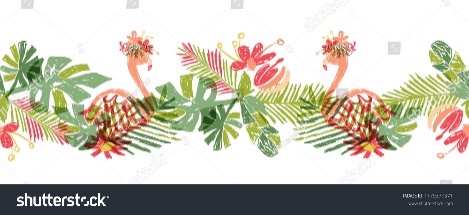 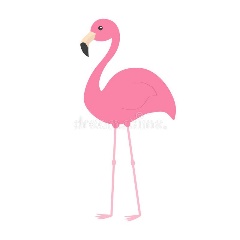 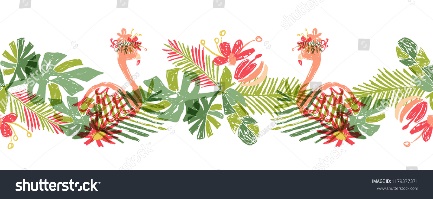   Calendrier de Septembre et Octobre 2020Horaires Eveil : Bénouville/St Aubin D’Arquenay entre 9h15 et 10h30 et                      Ouistreham : 9h15/10h30 et 10h15/11h30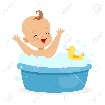 Merci d’apporter un poupon pouvant aller dans l’eau, ainsi qu’une petite serviette et un gant. Vous pouvez également prévoir un change en cas d’éclaboussures !« Rencontre Partagée » : Il s’agit d’un accueil davantage basé sur l’observation et l’échange. Chacun, chacune propose selon son envie …chanson, comptine, bricolage, jeux etc…L’aménagement de l’espace offre la possibilité à l’enfant d’explorer les différentes propositions des adultes avec pour objectif de favoriser son autonomie. Ces séances sont à construire ensemble en tenant compte de la place de chacun et toujours dans une qualité de présence et de bienveillance.  Septembre   Septembre Vendredi 0410h00Sortie Inter-relais au Parc de Jeux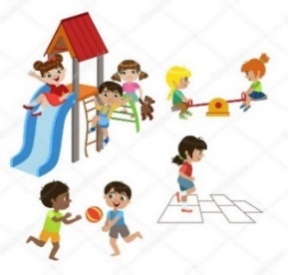 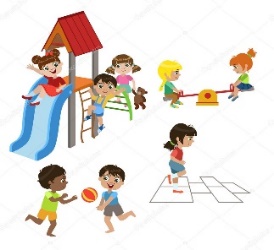 Rdv Grand Parking de la Plage – MERVILLE FRANCEVILLELundi 0709H45Eveil au parc Fleury BLAINVILLE S/ORNE              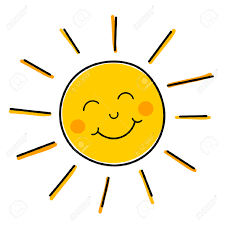 Rdv au niveau du  parc qui  se situe derrière la MairieMardi 08 9h15Eveil OUISTREHAM « Retrouvons le relais / Jeux et comptines »Jeudi 10Eveil BENOUVILLE « Retrouvons le relais / Jeux et comptines »Vendredi 1109h45Eveil à la plage COLLEVILLE MONTGOMERY              RDV au niveau du parking à côté de l’office de tourisme et du poste de secours.Lundi 1409h30Atelier Découverte du RelaisLocal du RAM Fabulette – HERMANVILLE S/MERMardi 1509h45Eveil à la Pointe du Siège OUISTREHAM         RDV sur le parking de la Pointe du Siège Mercredi 1620h00Réunion de rentrée des assistants maternelsSalle polyvalente de SAINT-AUBIN D’ARQUENAYJeudi 17Eveil SAINT AUBIN D’ARQUENAY« Retrouvons le relais / Jeux et comptines »Mardi 22Eveil BENOUVILLE « Frottons – lavons »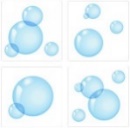 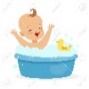 Jeudi 24 – 9h15Eveil OUISTREHAM « Frottons – lavons »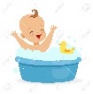 Vendredi 25 Eveil SAINT-AUBIN D’ARQUENAY « Frottons – lavons »  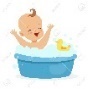 Lundi 2820 h  Soirée Création du tapis de lecture sur le Thème de la Forêt 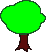 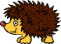 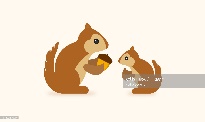 Centre Socioculturel de OUISTREHAMMardi 2910h15 Eveil  - OUISTREHAM - « Rencontre Partagée »        Octobre     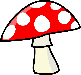 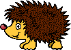         Octobre     Jeudi 01Eveil SAINT-AUBIN D’ARQUENAY 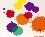 Vendredi 02Eveil BENOUVILLEMardi 06Eveil BENOUVILLE « Rencontre Partagée »Jeudi 08  9h15Eveil OUISTREHAM Vendredi 09Eveil SAINT-AUBIN D’ARQUENAYLundi 12Eveil BENOUVILLE  Mardi 13  9h15Eveil  OUISTREHAM« Les p’tits contes d’Elisabeth sur l’Afrique » Jeudi 15 10h15Eveil OUISTREHAMVendredi 16Eveil SAINT-AUBIN D’ARQUENAY « Rencontre Partagée »